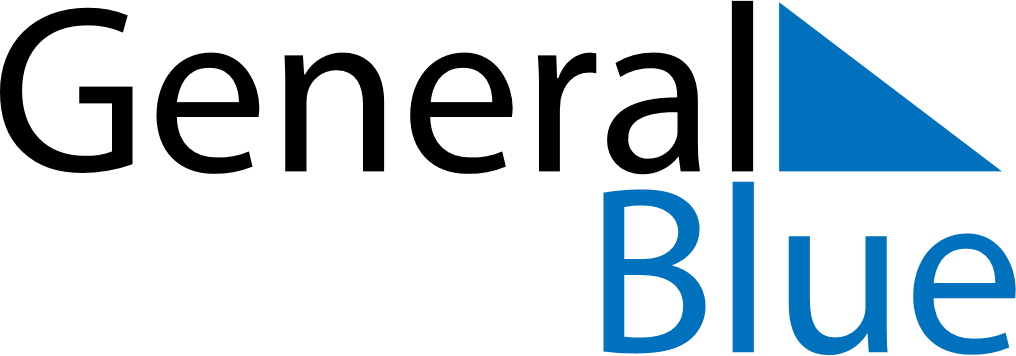 December 2027December 2027December 2027December 2027ArmeniaArmeniaArmeniaSundayMondayTuesdayWednesdayThursdayFridayFridaySaturday1233456789101011Earthquake Remembrance Day1213141516171718192021222324242526272829303131New Year’s EveNew Year’s Eve